ПРОЕКТХАНТЫ-МАНСИЙСКИЙ АВТОНОМНЫЙ ОКРУГ – ЮГРАДУМА КОНДИНСКОГО РАЙОНАРЕШЕНИЕОб утверждении Генерального плана муниципального образования городское поселение Кондинское Кондинского района Ханты-Мансийского автономного округа-Югры В соответствии с Градостроительным кодексом Российской  Федерации, Уставом Кондинского района, решением Думы Кондинского района от 29 октября 2021 года № 843 «О принятии осуществления части полномочий по решению вопросов местного значения», учитывая протокол и заключение о результатах общественных обсуждений по рассмотрению Генерального плана муниципального образования городское поселение Кондинское, Дума Кондинского района  решила:Утвердить Генеральный план муниципального образования городское поселение Кондинское Кондинского района Ханты-Мансийского автономного округа-Югры (приложение).Администрации Кондинского района разместить Генеральный план муниципального образования городское поселение Кондинское Кондинского района Ханты-Мансийского автономного округа-Югры в федеральной информационной адресной системе территориального планирования в течение пяти дней со дня их утверждения.Признать утратившими силу:Решение Думы Кондинского района от 24 июня 2010 года №989;Решение Думы Кондинского района от 03 октября 2019 года №562.Решение опубликовать в  газете «Кондинский вестник» и разместить на официальном сайте органов местного самоуправления Кондинского района.Настоящее решение вступает в силу после официального опубликования.Контроль за выполнением настоящего решения возложить на председателя Думы Кондинского района Р.В. Бринстера и главу Кондинского района А.А. Мухина в соответствии с их компетенцией.Председатель Думы Кондинского района                               Р.В. БринстерГлава Кондинского района                                                  А.А. МухинПриложение к Решению Думы Кондинского района 	от ________________№____________Генеральный план муниципального образования городское поселение Кондинское Кондинского района Ханты-Мансийского автономного округа – ЮгрыПоложение о территориальном планированииТом IСОДЕРЖАНИЕОбщие положенияНастоящее Положение о территориальном планировании подготовлено в соответствии со статьей 23 Градостроительного кодекса Российской Федерации, а также статьей 8 Закона Ханты-Мансийского автономного округа – Югры от 18.04.2007 № 39-оз «О градостроительной деятельности на территории Ханты-Мансийского автономного округа – Югры» в качестве текстовой части материалов по внесению изменений в генеральный план городского поселения Кондинское Кондинского района Ханты-Мансийского автономного округа – Югры (далее также – генеральный план городского поселения Кондинское, генеральный план), содержащей:- сведения о видах, назначении и наименованиях планируемых для размещения объектов местного значения поселения, их основные характеристики, их местоположение (для объектов местного значения, не являющихся линейными объектами, указываются функциональные зоны), а также характеристики зон с особыми условиями использования территорий в случае, если установление таких зон требуется в связи с размещением данных объектов;- параметры функциональных зон, а также сведения о планируемых для размещения в них объектах федерального значения, объектах регионального значения, объектах местного значения, за исключением линейных объектов.На генеральном плане поселения подлежат отображению следующие виды объектов местного значения:в области образования;в области физической культуры и массового спорта - спортивные комплексы, стадионы, физкультурно-оздоровительные комплексы, спортивно-оздоровительные лагеря, лыжные базы, конноспортивные базы, авто- и мотодромы, лодочные станции, яхт-клубы, иные объекты спортивного назначения местного значения, необходимые для развития на территориях поселения, городского округа физической культуры и массового спорта;в области культуры и социального обслуживания;в области электро-, тепло-, газо- и водоснабжения населения, водоотведения (за исключением объектов производственной инфраструктуры по разведке и промышленному освоению месторождений нефти и газа); в области автомобильных дорог местного значения;в области предупреждения и ликвидации последствий чрезвычайных ситуаций;в иных областях.Генеральный план городского поселения Кондинское выполнен на основании стратегий и программ социально-экономического развития муниципального образования, на основе решений органов государственной власти и иных главных распорядителей средств бюджетов, предусматривающих создание объектов местного значения поселения, с учетом других программ, реализуемых за счет бюджетных средств. В решениях генерального плана учтены также стратегии и программы развития отдельных отраслей экономики, инвестиционные программы субъектов естественных монополий. Использованы сведения, имеющиеся в федеральной государственной информационной системе территориального планирования.Целями подготовки генерального плана являются:приведение генерального плана городского поселения Кондинское, утвержденного решением Думы Кондинского района от 24 июня 2010 года № 989 (далее – действующий генеральный план), в соответствие с требованиями Градостроительного кодекса Российской Федерации, Земельного кодекса Российской Федерации;приведение действующего генерального плана в соответствие с документами стратегического планирования муниципального образования, принятыми в соответствии с Федеральным законом от 28.06.2014 № 172-ФЗ «О стратегическом планировании в Российской Федерации» (далее по тексту также – Федеральный закон № 172-ФЗ);создание условий для устойчивого развития территории муниципального образования, сохранения окружающей среды;обеспечение прав и законных интересов физических и юридических лиц, в том числе правообладателей земельных участков и объектов капитального строительства;создание условий для планировки территории муниципального образования;корректировка электронной версии действующего генерального плана на основе современных информационных технологий и программного обеспечения с учетом требований к формированию ресурсов информационных систем обеспечения градостроительной деятельности и обеспечения взаимодействия с федеральной геоинформационной системой территориального планирования Российской Федерации, государственной информационной системе обеспечения градостроительной деятельности Ханты-Мансийского автономного округа – Югры.Задачами подготовки генерального плана являются:реализация мероприятий, запланированных в государственных программах Ханты-Мансийского автономного округа – Югры, в том числе разработанных в целях реализации национальных проектов по направлениям, определенным указом Президента Российской Федерации от 07.02.2018 № 204 «О национальных целях и стратегических задачах развития РФ на период до 2024 года», посредством их территориальной привязки на принципах комплексного развития территорий и повышения эффективности использования территорийанализ документов стратегического планирования муниципального образования, принятых в соответствии с Федеральным законом № 172-ФЗ;разработка предложений по размещению объектов местного значения муниципального образования; разработка предложений об изменении границ функциональных зон на территории муниципального образования; разработка предложений по развитию транспортной и инженерной инфраструктуры на территории муниципального образования; учет предложений физических и юридических лиц по вопросам изменений функционального зонирования муниципального образования.Этапы реализации генерального плана:первая очередь – до 2032 года;расчётный срок – до 2042 года.Генеральный план городского поселения Кондинское разработан в соответствии со следующими нормативными и законодательными документами:Градостроительный кодекс Российской Федерации от 29.12.2004 № 190 ФЗ;Земельный кодекс Российской Федерации от 25.10.2001 № 136-ФЗ;Водный кодекс Российской Федерации от 03.06.2006 № 74-ФЗ; Воздушный кодекс Российской Федерации»;  Лесной кодекс Российской Федерации от 04.12.2006 № 200-ФЗ;Федеральный закон от 23.06.2014 г. № 171-ФЗ «О внесении изменений в Земельный кодекс Российской Федерации и отдельные законодательные акты Российской Федерации»;Федеральный закон от 06.10.2003 № 131-ФЗ «Об общих принципах организации местного самоуправления в Российской Федерации»;Федеральный закон от 24.07.2007 № 221-ФЗ «О кадастровой деятельности» для выполнения комплексных кадастровых работ и утверждение карты-плана территории;Федеральный закон от 29.12.2014 № 473-ФЗ «О территориях опережающего социально-экономического развития в Российской Федерации»;Федеральный закон от 08.11.2007 № 257-ФЗ «Об автомобильных дорогах и о дорожной деятельности в Российской Федерации и о внесении изменений в отдельные законодательные акты Российской Федерации»;Федеральный закон от 07.07.2003 № 126-ФЗ «О связи»;Федеральный закон от 14.03.1995 № 33-ФЗ «Об особо охраняемых природных территориях»;Федеральный закон от 30.03.1999 № 52-ФЗ «О санитарно-эпидемиологическом благополучии населения»;Федеральный закон от 21.12.1994 № 68-ФЗ «О защите населения и территорий от чрезвычайных ситуаций природного и техногенного характера»;Федеральный закон от 25.06.2002 № 73-ФЗ «Об объектах культурного наследия (памятниках истории и культуры) народов Российской Федерации»;Федеральный закон от 10.01.2002 № 7-ФЗ «Об охране окружающей среды»;Федеральный закон от 20.12.2004 № 166-ФЗ «О рыболовстве и сохранении водных биологических ресурсов»;Федеральный закон от 22.07.2008 № 123-ФЗ «Технический регламент о требованиях пожарной безопасности»;Федеральный закон от 28.12.2013 № 442-ФЗ «Об основах социального обслуживания граждан в Российской Федерации»;Федеральный закон от 12.01.1996 № 8-ФЗ «О погребении и похоронном деле»;Приказ Минрегиона России от 26.05.2011 г. № 244 «Об утверждении Методических рекомендаций по разработке проектов генеральных планов поселений и городских округов»;Приказ Минэкономразвития России от 09.01.2018 № 10 «Об утверждении Требований к описанию и отображению в документах территориального планирования объектов федерального значения, объектов регионального значения, объектов местного значения и о признании утратившим силу приказа Минэкономразвития России от 07.12.2016 № 793»;Приказ Министерства экономического развития Российской Федерации от 17.06.2021 № 349 «Об утверждении требований к структуре и форматам информации, предусмотренной частью 2 статьи 57.1 Градостроительного кодекса Российской Федерации, составляющей информационный ресурс федеральной государственной информационной системы территориального планирования»;Приказ Федеральной службы государственной регистрации, кадастра и картографии от 10.11.2020 № П/0412 «Об утверждении классификатора видов разрешенного использования земельных участков»;Приказ Минэкономразвития Российской Федерации от 19.07.2019 № 442 «Об организации работ по размещению на официальном сайте федеральной государственной информационной системы территориального планирования в информационно-телекоммуникационной сети «Интернет» xsd-схемы, используемой для формирования xml-документов территориального планирования в форме электронного документа»;Приказ Минэкономразвития России от 21.07.2016 № 460 «Об утверждении порядка согласования проектов документов территориального планирования муниципальных образований, состава и порядка работы согласительной комиссии при согласовании проектов документов территориального планирования»;Приказ Минэкономразвития России от 27.12.2016 № 853 «Об установлении требований к составу сведений единой электронной картографической основы и требований к периодичности их обновления»;Приказ Минэкономразвития России от 23.11.2018 № 650 «Об установлении формы графического  описания местоположения границ населенных пунктов, территориальных зон, особо охраняемых природных территорий, зон с особыми условиями использования территории, формы текстового описания местоположения границ населенных пунктов, территориальных зон, требований к точности определения координат характерных точек границ населенных пунктов, территориальных зон, особо охраняемых природных территорий, зон с особыми условиями использования территории, формату электронного документа, содержащего сведения о границах населенных пунктов, территориальных зон, особо охраняемых природных территорий, зон с особыми условиями использования территории, и о признании утратившими силу приказов Минэкономразвития России от 23 марта 2016 г. № 163 и от 04 мая 2018 г. № 236»;Приказ Минэкономразвития России от 24.09.2015 № 672 «О межведомственной рабочей группе по совершенствованию и перспективному развитию федеральной государственной информационной системы территориального планирования»;Приказ Минрегиона России от 02.04.2013 № 123 "Об утверждении технико-технологических требований к обеспечению взаимодействия федеральной государственной информационной системы территориального планирования с другими информационными системами";Приказ Минрегиона России № 74, Минэкономразвития Российской Федерации № 120, Роскартографии № 20-пр от 01.08.2007 "Об утверждении Требований к техническим и программным средствам ведения слоев цифровой картографической основы схем территориального планирования Российской Федерации";Распоряжение Правительства Российской Федерации от 26.11.2012 № 2186-р "О федеральной государственной информационной системе территориального планирования";Распоряжение Правительства Российской Федерации от 08.05.2009 № 631-р "Об утверждении перечня мест традиционного проживания и традиционной хозяйственной деятельности коренных малочисленных народов Российской Федерации и перечня видов традиционной хозяйственной деятельности коренных малочисленных народов Российской Федерации";Распоряжение Правительства Российской Федерации от 15.06.2010 № 982-р "Об утверждении плана мероприятий по совершенствованию контрольно-надзорных и разрешительных функций и оптимизации предоставления государственных услуг в области градостроительной деятельности";Распоряжение Правительства Российской Федерации от 21.08.2006 № 1157-р "Концепция создания и развития инфраструктуры пространственных данных Российской Федерации";Постановление Правительства РФ от 18.04.2014 № 360 «О зонах затопления, подтопления»;Постановление Правительства Российской Федерации от 29.04.2020 № 606 "Об утверждении Положения о предоставлении по запросам физических или юридических лиц информации о нахождении принадлежащих таким лицам земельных участков в границах территорий, в отношении которых у органов охраны объектов культурного наследия имеются основания предполагать наличие на таких территориях объектов археологического наследия либо объектов, обладающих признаками объекта археологического наследия";Постановление Правительства Российской Федерации от 27.11.2015 № 1278 "О федеральной информационной системе стратегического планирования и внесении изменений в Положение о государственной автоматизированной информационной системе "Управление"Постановление Правительства Российской Федерации от 12.04.2012 № 289 "О федеральной государственной информационной системе территориального планирования";Постановление Правительства Российской Федерации от 08.06.2011 № 451 "Об инфраструктуре, обеспечивающей информационно-технологическое взаимодействие информационных систем, используемых для предоставления государственных и муниципальных услуг и исполнения государственных и муниципальных функций в электронной форме";Постановление Правительства РФ от 24.11.2016 № 1240 "Об установлении государственных систем координат, государственной системы высот и государственной гравиметрической системы";Постановление Правительства Российской Федерации от 08.09.2010 № 697 "О единой системе межведомственного электронного взаимодействия";Постановление Правительства Российской Федерации от 25.12.2009 № 1088 "О государственной автоматизированной информационной системе "Управление";СП 42.13330.2016 «Свод правил. Градостроительство. Планировка и застройка городских и сельских поселений. Актуализированная редакция СНиП 2.07.01-89*» (утв. Приказом Минстроя РФ от 30.12.2016 № 1034/пр); СП 31.13330.2012 «Свод правил. Водоснабжение. Наружные сети и сооружения. Актуализированная редакция СНиП 2.04.02-84*» (утв. приказом Минрегиона России от 29.12.2011 № 635/14);СП 32.13330.2018 «Свод правил. Канализация. Наружные сети и сооружения. Актуализированная редакция СНиП 2.04.03-85» (утв. приказом Минрегиона России от 29.12.2011 № 635/11); СП 60.13330.2020 «Свод правил. Отопление, вентиляция и кондиционирование воздуха. Актуализированная редакция СНиП 41-01-2003» (утв. приказом Минстроя России от 16.12.2016 № 968/пр);СП 62.13330.2011 «Свод правил. Газораспределительные системы Актуализированная редакция СНиП 42-01-2002» (утв. Приказом Минрегиона России от 27.12.2010 № 780);СП 36.13330.2012 «Свод правил. Магистральные трубопроводы. Актуализированная редакция СНиП 2.05.06-85*» (утв. Приказом Госстроя от 25.12.2012 № 108/ГС);СП 104.13330.2016. «Свод правил. Инженерная защита территории от затопления и подтопления. Актуализированная редакция СНиП 2.06.15-85» (утв. Приказом Минстроя России от 16.12.2016 № 964/пр);СП 165.1325800.2014 «Свод правил. Инженерно-технические мероприятия по гражданской обороне. Актуализированная редакция СНиП 2.01.51-90»  (утв. Приказом Минстроя РФ от 12.11.2014 № 705/пр);Приложение к постановлению Главного государственного санитарного врача Российской Федерации от 28.02.2022 г. № 7 «Изменения в СанПиН 2.2.1/2.1.1.1200-03 «Санитарно-защитные зоны и санитарная классификация предприятий, сооружений и иных объектов»;«СанПиН 2.2.1/2.1.1.1200-03. Санитарно-защитные зоны и санитарная классификация предприятий, сооружений и иных объектов» (изм. от 28.02.2022 г.);"РДС 30-201-98. Система нормативных документов в строительстве. Руководящий документ системы. Инструкция о порядке проектирования и установления красных линий в городах и других поселениях Российской Федерации", принят Постановлением Госстроя РФ от 06.04.1998 № 18-30;ГОСТ Р 22.2.10-2016 «Безопасность в чрезвычайных ситуациях. Порядок обоснования и учета мероприятий по гражданской обороне, мероприятий по предупреждению чрезвычайных ситуаций природного и техногенного характера при разработке документов территориального планирования»;Закон Ханты-Мансийского автономного округа – Югры от 25.11.2004 № 63-оз «О статусе и границах муниципальных образований Ханты-Мансийского автономного округа – Югры»;Закон Ханты-Мансийского автономного округа – Югры от 03.05.2000 № 26-оз «О регулировании отдельных земельных отношений в Ханты-Мансийском автономном округе - Югре»;Закон Ханты-Мансийского автономного округа – Югры от 29.03.2018 № 34-оз «О регулировании отдельных отношений в области организации, охраны и использования особо охраняемых природных территорий регионального значения в Ханты-Мансийском автономном округе - Югре»;Закон Ханты-Мансийского автономного округа – Югры от 29.06.2006 № 64-оз «О регулировании отдельных отношений в области сохранения, использования, популяризации и государственной охраны объектов культурного наследия»;Постановление Правительства Ханты-Мансийского автономного округа – Югры от 29.12.2014 № 534-п «Об утверждении региональных нормативов градостроительного проектирования Ханты-Мансийского автономного округа - Югры»;Местные нормативы градостроительного проектирования Кондинского района, Ханты-Мансийского автономного округа – Югры;Местные нормативы градостроительного проектирования муниципального образования городское поселение Кондинское, Кондинского района, Ханты-Мансийского автономного округа – Югры;Программы комплексного развития Кондинского района, Ханты-Мансийского автономного округа – Югры;Стандарт комплексного развития территорий населенных пунктов Ханты-Мансийского автономного округа – Югры «ЮГОРСКИЙ СТАНДАРТ;Действующие документы территориального планирования Кондинского района, Ханты-Мансийского автономного округа – Югры.Решения Генерального плана городского поселения Кондинское основаны на результатах комплексного анализа современного использования территории поселения, ограничений её использования, демографических процессов и потребностей в развитии селитебной и производственной территории и инженерно-транспортной инфраструктуры в соответствии с градостроительными и экологическими требованиями.Сведения о видах, назначении и наименованиях планируемых для размещения объектов местного значения поселения, их основные характеристики, их местоположение (для объектов местного значения, не являющихся линейными объектами, указываются функциональные зоны), а также характеристики зон с особыми условиями использования территорий в случае, если установление таких зон требуется в связи с размещением данных объектовОбъекты в области физической культуры и массового спортаОбъекты в области электро-, тепло-, газо- и водоснабжения населения, водоотведенияОбъекты в области автомобильных дорог местного значенияОбъекты в иных областяхПараметры функциональных зон, а также сведения о планируемых для размещения в них объектах федерального значения, объектах регионального значения, объектах местного значения, за исключением линейных объектов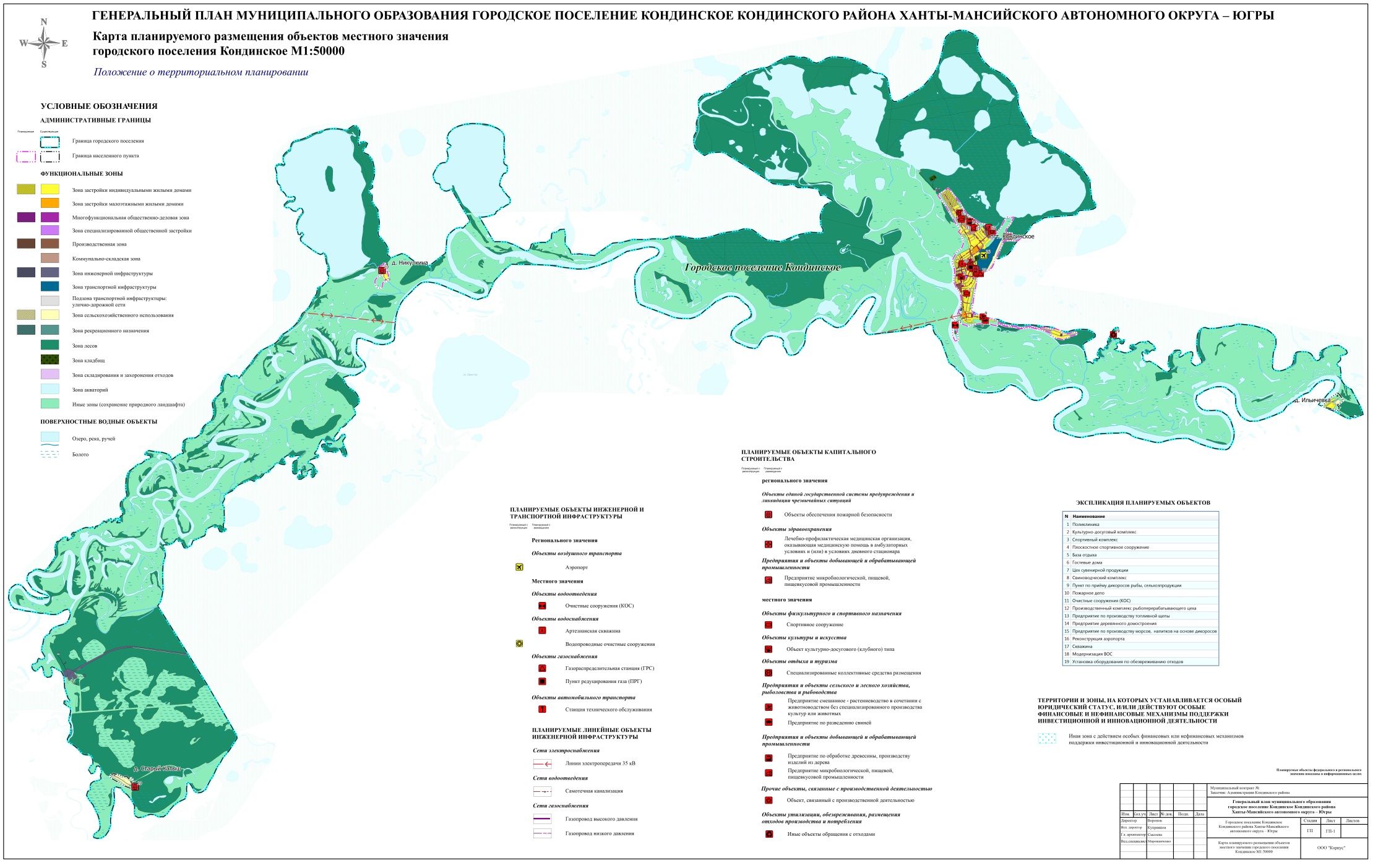 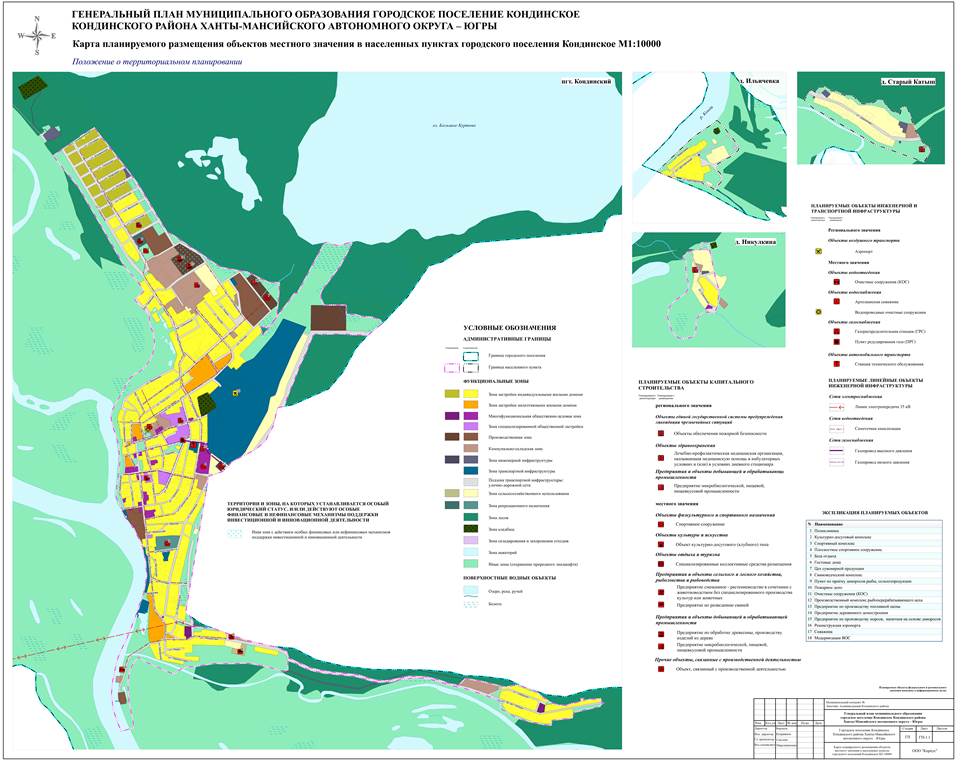 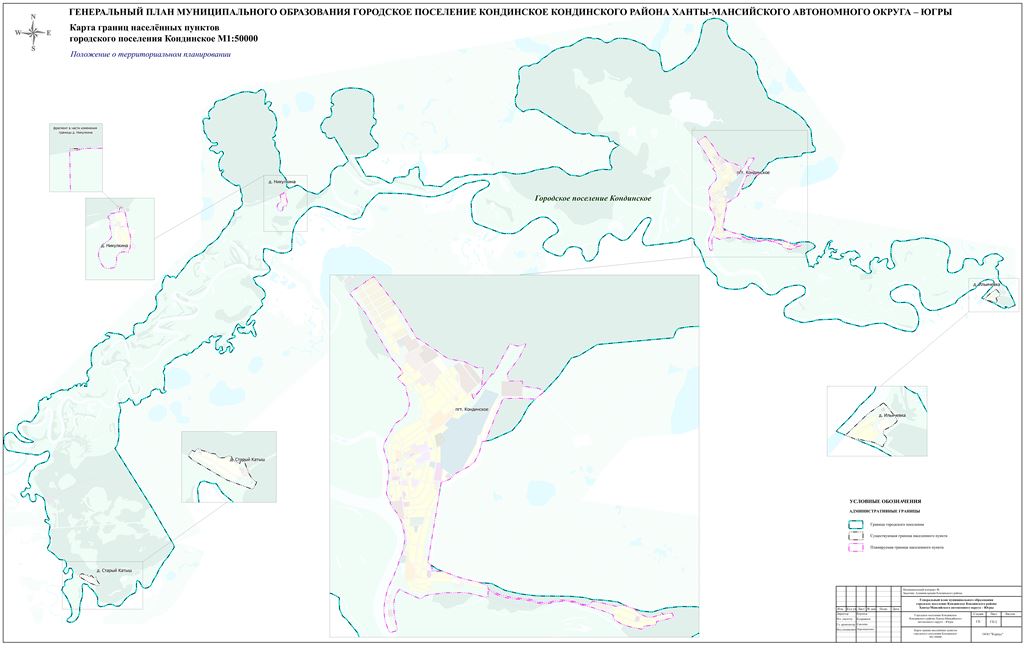 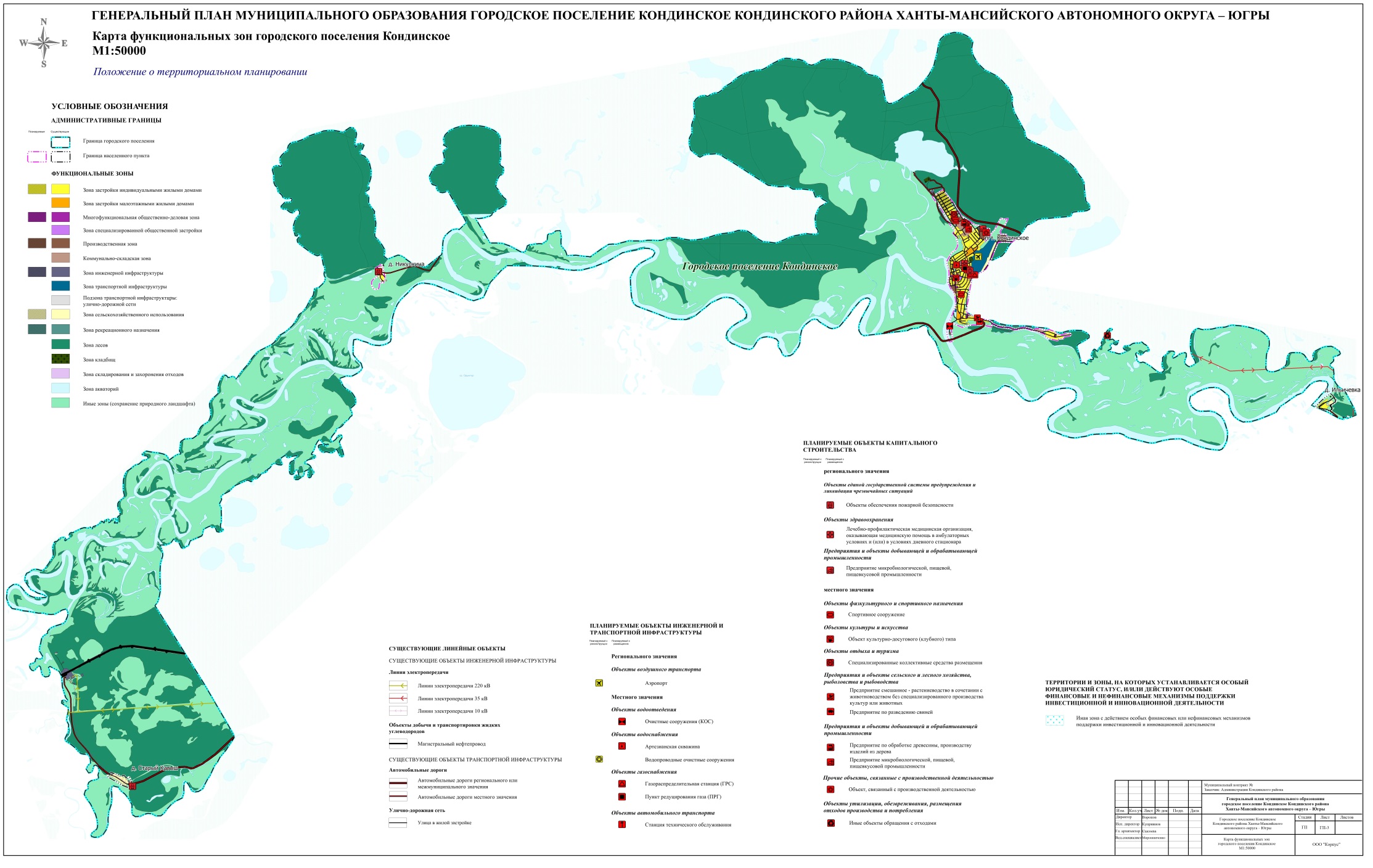 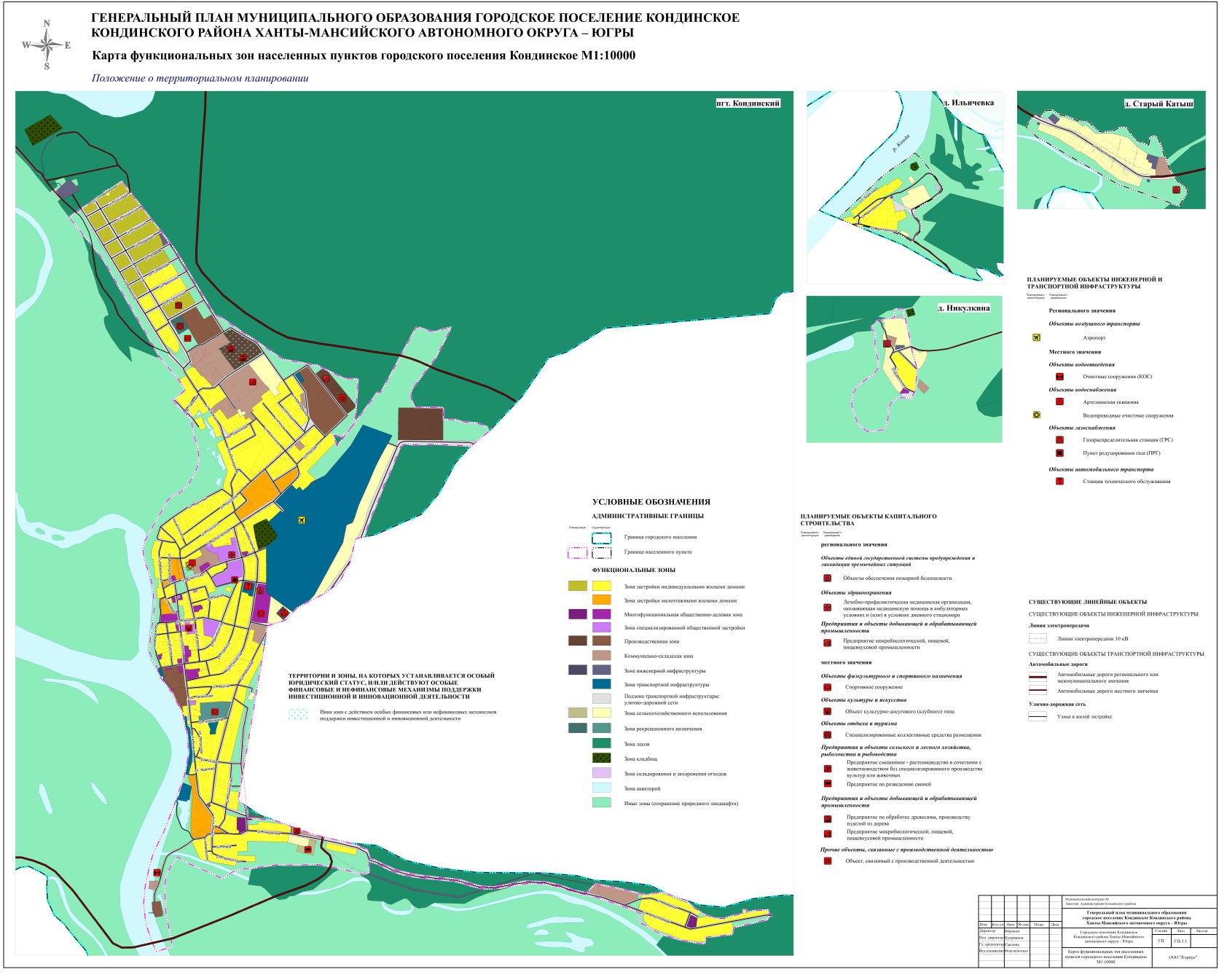 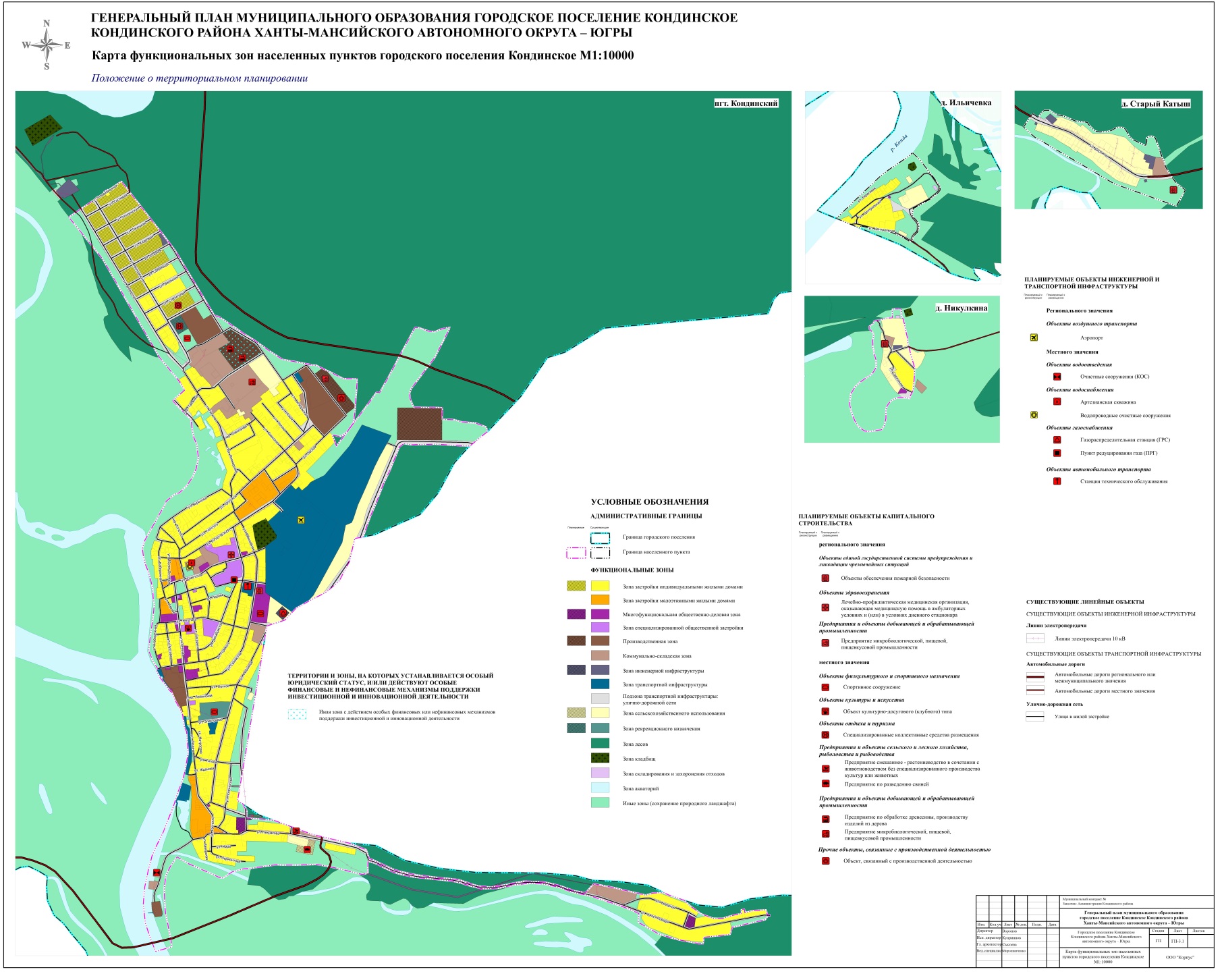 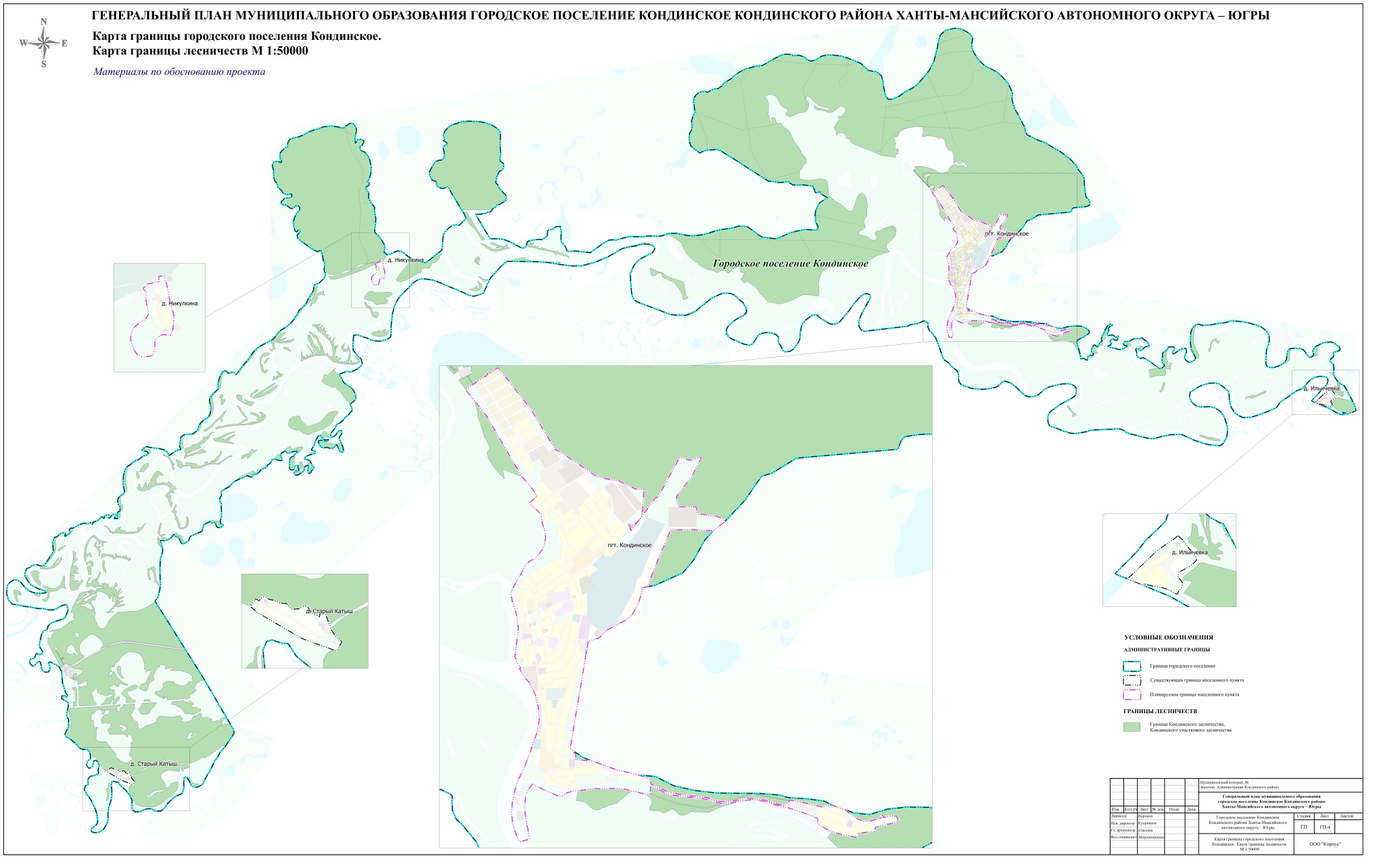 №п/пНаименование объектаСтатус 
объектаМестоположениеХарактеристика объектаХарактеристика зоны с особыми условиями/ количественный показательЭтап территориального планированияФункциональная зонаПлоскостные сооружения (2 объекта)Планируемый к размещениюпгт. Кондинское2 объекта площадью 540 м2, 630 м2Не требуетсяПервая очередьЗоны рекреационного назначения№п/пНаименование объектаСтатус 
объектаМестоположениеХарактеристика объектаХарактеристика зоны с особыми условиями/ количественный показательЭтап территориального планированияФункциональная зонаСети водоснабженияПланируемый к размещениюпгт. Кондинское, по ул. Крупская от дома № 37 до дома № 1Протяженность 500 мОхранная зона – 10 мПервая очередь-Сети водоснабженияПланируемый к размещениюпгт. Кондинское, по ул. Сибирская до дома № 24Протяженность 720 мОхранная зона – 10 мПервая очередь-Сети водоснабженияПланируемый к реконструкциипгт. КондинскоеПротяженность:- ул. Лесная, , Ду100;- ул. Некрасова, , Ду100;- ул. Толстого, , Ду100;- ул. Горького, , Ду100;- ул. Гагарина, , Ду100;- ул. Ленина, , Ду100;- ул. Крупской, , Ду100;- ул. Набережная, 1733 м, Ду100;- ул. Электриков, , Ду100;- квартальные сети (подводы к домам), 673 м Ду50Охранная зона – 10 мПервая очередь-Канализационные очистные сооруженияПланируемый к размещениюпгт. КондинскоеМощность 550 м³/сут.Санитарно-защитная зона – 100 мПервая очередьЗона инженерной инфраструктурыКотельная №1 Планируемый к реконструкциипгт. КондинскоеМощность 6,88 Гкал/ч Согласно расчётаммРасчетный срокЗона инженерной инфраструктурыКотельная №2Планируемый к реконструкциипгт. КондинскоеМощность 2,9922 Гкал/чНе требуетсяРасчетный срокЗона инженерной инфраструктурыКотельная №3Планируемый к реконструкциипгт. КондинскоеМощность 2,9922 Гкал/чСогласно расчётаммРасчетный срокЗона инженерной инфраструктурыКотельная №5Планируемый к реконструкциипгт. КондинскоеМощность 1,548 Гкал/чНе требуетсяРасчетный срокЗона инженерной инфраструктурыСети теплоснабжения от котельной № 1 до ул. Советская, д. 1Планируемый к размещениюпгт. КондинскоеПротяженность 36 м, диаметр 32 ммОхранная зона – от Первая очередь-Сети теплоснабжения сетей от котельной № 2 до ул. Крупской, д. 73Планируемый к размещениюпгт. КондинскоеПротяженность 8 м, диаметр 32 ммОхранная зона – от Первая очередь-Сети теплоснабжения сетей от котельной № 2 до ул. Пуртова, д. 10Планируемый к размещениюпгт. КондинскоеПротяженность 10 м, диаметр 32 ммОхранная зона – от Первая очередь-Сети теплоснабжения сетей от котельной № 2 до ул. Лесная, д. 11 АПланируемый к размещениюпгт. КондинскоеПротяженность 30 м, диаметр 32 ммОхранная зона – от Первая очередь-ГГРППланируемый к размещениюгп. КондинскоеДавление газа – 0.6 Мпа, расход потребителей – 2550 м3/часОхранная зона– 10 мРасчетный срокЗона инженерной инфраструктурыГРППланируемый к размещениюпгт. КондинскоеРасход потребителей – 900 м3/часОхранная зона– 10 мРасчетный срокЗона инженерной инфраструктурыГазопровод низкого давленияПланируемый к размещениюпгт. КондинскоеПротяженность 6,0 кмОхранная зона– 2 мРасчетный срок-п/пНаименование объектаСтатус 
объектаМестоположениеХарактеристика объектаХарактеристика зоны с особыми условиями/ количественный показательЭтап территориального планированияФункциональная зонаСТО Планируемый к размещениюпгт. Кондинское4 постаСанитарно-защитная зона – 50 мПервая очередьЗона транспортной инфраструктурып/пНаименование объектаСтатус 
объектаМестоположениеХарактеристика объектаХарактеристика зоны с особыми условиями/ количественный показательЭтап территориального планированияФункциональная зонаОборудование по обезвреживанию отходов Планируемый к размещениюпгт. Кондинское, на площадке временного накопления отходовПроизводительность 1000 т/годСанитарно-защитная зона – 500 мПервая очередьЗона складирования и захоронения отходов№ п/пНаименованиеПараметрыфункциональных зонПараметрыфункциональных зонСведения о планируемых объектахСведения о планируемых объектахСведения о планируемых объектахСведения о планируемых объектах№ п/пНаименованиеплощадь, га%федеральногозначениярегиональногозначенияместного значения муниципального районаместного значения поселенияИтого городское поселение26457,46100----Зона застройки индивидуальными жилыми домами181,430,69----Зона застройки малоэтажными жилыми домами (до 4 этажей, включая мансардный)12,250,05----Многофункциональная общественно-деловая зона7,450,03-Здание сборно-разборного типа (пожарное депо), городское поселение Кондинское, д. Никулкина, 1 автомобиль, планируемое к размещению--Многофункциональная общественно-деловая зона7,450,03-Здание сборно-разборного типа (пожарное депо), городское поселение Кондинское, д. Старый Катыш, 1 автомобиль, планируемое к размещению--Многофункциональная общественно-деловая зона7,450,03-Пожарное депо, городское поселение Кондинское, пгт. Кондинское, 2 автомобиля, планируемое к размещению--Зона специализированной общественной застройки6,290,02-Поликлиника, пгт. Кондинское, 449 посещений в смену, планируемый к размещениюКультурно-досуговый комплекс, 405 мест, пгт. Кондинское, планируемый к размещению-Производственная зона30,550,12-Производственный комплекс рыбоперерабатывающего цеха, пгт. Кондинское, планируемый к размещениюПредприятие деревянного домостроения, пгт. Кондинское, объем производства 5 000 м3/год, планируемое к размещению-Производственная зона30,550,12-Производственный комплекс рыбоперерабатывающего цеха, пгт. Кондинское, планируемый к размещениюПредприятие по производству топливной щепы, пгт. Кондинское, объем производства 10 000 м3/год, планируемое к размещению-Производственная зона30,550,12-Производственный комплекс рыбоперерабатывающего цеха, пгт. Кондинское, планируемый к размещениюПредприятие по производству морсов, газированных и слабоалкогольных напитков на основе дикоросов, пгт. Кондинское, производительность до 6000 бутылок в сутки, планируемое к размещению-Производственная зона30,550,12-Производственный комплекс рыбоперерабатывающего цеха, пгт. Кондинское, планируемый к размещениюИнвестиционная площадка в сфере развития лесопромышленного комплекса (предприятие по производству топливной щепы), площадь территории 0,5 га, 10 рабочих мест, пгт. Кондинское, планируемая к размещению-Производственная зона30,550,12-Производственный комплекс рыбоперерабатывающего цеха, пгт. Кондинское, планируемый к размещениюИнвестиционная площадка в сфере развития лесопромышленного комплекса (предприятие деревянного домостроения), пгт. Кондинское, площадь территории 10 га, 20 рабочих мест, планируемая к реконструкции-Производственная зона30,550,12-Производственный комплекс рыбоперерабатывающего цеха, пгт. Кондинское, планируемый к размещениюЦех сувенирной продукции, пгт. Кондинское, до 1000 ед. изделий в год, планируемый к размещению-Коммунально-складская зона24,210,09--Пункт по приёму дикоросов рыбы, сельхозпродукции пгт. Кондинское, 10000-15000 кг в год, планируемый к размещению-Зона инженерной инфраструктуры42,040,16--Котельная № 1, планируемая к реконструкции, пгт. Кондинское, мощность 6,88 Гкал/чЗона инженерной инфраструктуры42,040,16--Котельная № 2, планируемая к реконструкции, пгт. Кондинское, мощность 2,9922 Гкал/чЗона инженерной инфраструктуры42,040,16--Котельная № 3, планируемая к реконструкции, пгт. Кондинское, мощность 2,9922 Гкал/чЗона инженерной инфраструктуры42,040,16--Котельная № 5, планируемая к реконструкции, пгт. Кондинское, мощность 1,548 Гкал/чЗона инженерной инфраструктуры42,040,16--ГГРП, пгт. Кондинское, давление газа – 0.6 Мпа, расход потребителей – 2550 м3/ч, планируемый к размещениюЗона инженерной инфраструктуры42,040,16--ГРП, расход потребителей – 900 м3/час, пгт. Кондинское, планируемый к размещениюЗона инженерной инфраструктуры42,040,16--Канализационные очистные сооружения, мощность 550 м³/сут., около пгт. Кондинское, планируемые к размещениюЗона транспортной инфраструктуры57,770,22-Развитие аэропорта(Предусматривается реконструкция взлетно-посадочной полосы, рулежных дорожек, перрона, водосточно-дренажной системы, замена светосигнального оборудования, строительство (реконструкция) аварийно-спасательной станции), пгт. Кондинское, грунтовая взлетно-посадочная полоса 1200x70 м-СТО, 4 поста, пгт. Кондинское, планируемое к размещениюЗона транспортной инфраструктуры: подзона улично-дорожной сети82,670,31----Зоны сельскохозяйственного использования37,040,14--Свиноводческий комплекс, пгт. Кондинское, до 500 голов свиней, планируемый к размещению-Зоны рекреационного назначения5,540,02--Спортивный комплекс, пгт. Кондинское, 1050 кв. м площади пола, планируемый к размещениюПлоскостные сооружения (2 объекта), пгт. Кондинское, площадь 540 м2, 630 м2 планируемые к размещениюЗоны рекреационного назначения5,540,02--База отдыха, пгт. Кондинское, 30 мест, планируемая к размещениюПлоскостные сооружения (2 объекта), пгт. Кондинское, площадь 540 м2, 630 м2 планируемые к размещениюЗоны рекреационного назначения5,540,02--Гостевые дома, пгт. Кондинское, 20 мест, планируемые к размещениюПлоскостные сооружения (2 объекта), пгт. Кондинское, площадь 540 м2, 630 м2 планируемые к размещениюЗона лесов11 507,4743,49----Зона кладбищ6,000,02----Зона складирования и захоронения отходов0,560,0021---Установка оборудования по обезвреживанию отходов на площадке временного накопления отходов, пгт. Кондинское, Производительность 1000 т/год, планируемая к размещениюЗона акваторий2 875,5710,87----Иные зоны (сохранение природного ландшафта)11580,6243,78----